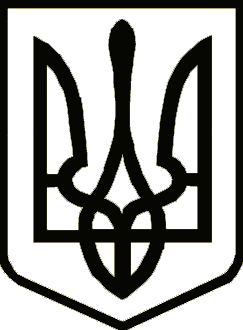 			Україна 	     	                  СРІБНЯНСЬКА СЕЛИЩНА РАДАРОЗПОРЯДЖЕННЯПро внесення змін до розпорядженняселищного голови від 31.07.2023 № 105«Про розгортання дільниці оповіщення та пунктів збору на території Срібнянськоїселищної ради»          Відповідно до статей 36, 59 Закону України «Про місцеве самоврядування в Україні», статті 18 Закону України «Про мобілізаційну підготовку та мобілізацію», статті 15 Закону України «Про оборону України», статей 33, 38 Закону України «Про військовий обов’язок і військову службу», статті 72 постанови Кабінету Міністрів України від 30 грудня 2022 року №1487 «Про затвердження Порядку організації та ведення військового обліку призовників, військовозобов’язаних та резервістів»,  з метою забезпечення належної організації  стану військового обліку призовників, військовозобов’язаних і резервістів старостинськими округами Срібнянської селищної ради, зобов’язую:          1. Внести зміни до пункту 3 розпорядження селищного голови від 31.07.2023 року №105 «Про розгортання дільниці оповіщення та пунктів збору на території Срібнянської селищної ради», виклавши п. 3 в наступній редакції: «Для організації та виконання завдань, покладених на пункти збору, призначити начальниками кущових пунктів збору: Юрія ОСТАПЕНКА – Харитонівським кущовим пунктом збору, Володимира ЖЕЛІБУ – Подільським кущовим пунктом збору, Наталію НЕМЦЕВУ – Сокиринським кущовим пунктом збору.          2. Контроль за виконанням даного розпорядження покласти на заступника селищного голови Володимира ШУЛЯКА.	Селищний голова				                          Олена ПАНЧЕНКО010 серпня 2023 року    смт Срібне			      №111